Анкета школьника «Удовлетворённость школьным питанием»(заполняется вместе с родителями)Пожалуйста, выберите варианты ответов. Если требуется развёрнутый ответ или дополнительные пояснения, впишите в специальную строку.удовлетворяет ли вас система организации питания в школе? да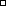 нетзатрудняюсь ответитьудовлетворяет ли вас санитарное состояние школьной столовой? данетзатрудняюсь ответитьпитаетесь ли вы в школьной столовой? данетесли нет, то по какой причине? не нравитсяне успеваете питаетесь дома- другой вариант ответа 	в школе вы получаете: горячий завтракгорячий обед (с первым блюдом)2-разовое горячее питание (завтрак + обед) наедаетесь ли вы в школе? даиногда нетхватает ли продолжительности перемены для того, чтобы поесть в школе? данетнравится питание в школьной столовой? данетне всегдаесли не нравится, то почему? невкусно готовят однообразное питаниеготовят нелюбимую пищу остывшая едамаленькие порциииное  	устраивает меню школьной столовой? данет иногдасчитаете ли питание в школе здоровым и полноценным? данетваши предложения по изменению меню:ваши предложения по улучшению питания в школе